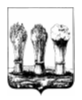 Управление транспорта и связи города Пензы            __________________________________________________________________________________________________________________________________________________________________________________________________________________АДМИНИСТРАЦИЯ ГОРОДА ПЕНЗЫП Р И К А З     от «23» июня 2016 года № 55О внесении изменений в схемы движения муниципальных маршрутов регулярных перевозок г.Пензы № 1, 9МВ соответствии с Положением по организации транспортного обслуживания населения автомобильным транспортом и городским наземным электрическим транспортом на муниципальных маршрутах регулярных перевозок города Пензы, утвержденным постановлением администрации города Пензы от 31.12.2015 №2308,ПРИКАЗЫВАЮ:1.Изменить схему движения муниципального маршрута регулярных перевозок г.Пензы №1 «Больница – ул.Мира», направив движение по следующей схеме:«Больница - Магазин - ул.Кл.Цеткин - ул.Долгорукова - Универсам - По требованию - Технопарк «Яблочков» - ЖБИ - Пенза-II - ул. Долгорукова - Сурский мост - ул.Каракозова - ОАО «Исток» - Железнодорожная  больница - Центральный Рынок - ТТС - (пл.Ленина – к/т Октябрь) - Детская библиотека - Библиотека им.Лермонтова - (Художественное училище)- ПГУ - ПГПУ - Гарнизонный дом офицеров – (ул. Ленинградская - Западная поляна) - Гортеплоэнергия -НИИ «Контрольприбор» - ул. Мира – По требованию».2. Изменить схему движения муниципального маршрута регулярных перевозок г.Пензы №9М «ГПЗ-24 – ул.Мира», направив движение по следующей схеме:«ГПЗ-24 - По требованию - Магазин - ул. Антонова - Учебно-курсовой комбинат - Автоколонна 1546 - Городская больница № 2 - Фабричная – (переулок Горбатов) - Центральный рынок (ул.Суворова) - Центральный рынок (ул.Чехова) - ТТС - (пл.Ленина - к/т «Октябрь») - Детская библиотека – Библиотека им.Лермонтова - (Художественное училище)- ПГУ - ПГПУ -Гарнизонный дом офицеров – (ул.Ленинградская - Западная поляна) - Гортеплоэнергия - НИИ «Контрольприбор» - ул. Мира – По требованию».3. Внести в приложение к приказу начальника Управления транспорта и связи города Пензы от 28.12.2015 г. № 96 «Об утверждении Реестра муниципальных маршрутов регулярных перевозок города Пензы» (далее по тексту - Приложение) следующие изменения:3.1. Содержание столбца 4 строки 8 изложить в следующей редакции:«Больница - Магазин - ул.Кл.Цеткин - ул.Долгорукова - Универсам - По требованию - Технопарк «Яблочков» - ЖБИ - Пенза-II - ул. Долгорукова - Сурский мост - ул.Каракозова - ОАО «Исток» - Железнодорожная  больница - Центральный Рынок - ТТС - (пл.Ленина – к/т Октябрь) - Детская библиотека - Библиотека им.Лермонтова - (Художественное училище)- ПГУ - ПГПУ - Гарнизонный дом офицеров – (ул. Ленинградская - Западная поляна) - Гортеплоэнергия -НИИ «Контрольприбор» - ул. Мира – По требованию»;3.2. Содержание столбца 5 строки 8 изложить в следующей редакции:«ул.Чапаева - ул.Кл.Цеткин - ул.Долгорукова - ул.Кл.Цеткин -                      ул.Дружбы - ул.Чаадаева - ул.Старо-Черкасская - ул.Огородная -                         ул.Сурская - ул.Урицкого - ул.Долгова - ул.Чехова - ул. Кирова - ул. Лермонтова - ул. Ленинградская - ул. Мира – автодорога от ул.Окружной до Ленинского Мехлесхоза»;3.3. Содержание столбца 6 строки 8 изложить в следующей редакции:«14,7»;3.4. Содержание столбца 4 строки 20 изложить в следующей редакции:«ГПЗ-24 - По требованию - Магазин - ул. Антонова - Учебно-курсовой комбинат - Автоколонна 1546 - Городская больница № 2 - Фабричная – (переулок Горбатов) - Центральный рынок (ул.Суворова) - Центральный рынок (ул.Чехова) - ТТС - (пл.Ленина - к/т «Октябрь») - Детская библиотека - Библиотека им. Лермонтова - (Художественное училище) - ПГУ - ПГПУ - Гарнизонный дом офицеров – (ул.Ленинградская - Западная поляна) - Гортеплоэнергия - НИИ «Контрольприбор» - ул. Мира – По требованию»;3.5. Содержание столбца 5 строки 20 изложить в следующей редакции:«ул.Антонова - ул.Измайлова - ул.Автономная - ул.Парковая - ул.Тарханова - переулок Горбатов - ул. Ерик - ул.Бакунина - ул.Урицкого - ул. Суворова - ул.Чехова - ул.Кирова - ул.Лермонтова - ул.Ленинградская - ул. Мира - автодорога от ул.Окружной до Ленинского Мехлесхоза»;	3.6. Содержание столбца 6 строки 20 изложить в следующей редакции:«11,9».4.Главному специалисту Управления транспорта и связи города Пензы Садовову А.С.:4.1.Внести соответствующие сведения о маршрутах №№1, 9М в Реестр муниципальных маршрутов регулярных перевозок города Пензы;4.2.Опубликовать настоящий приказ на официальном сайте администрации города Пензы в разделе «Транспорт и связь» в информационно-телекоммуникационной сети Интернет.5.Настоящий приказ вступает в силу со дня включения измененных сведений о маршрутах №№1, 9М в Реестр муниципальных маршрутов регулярных перевозок города Пензы.6. Контроль за выполнением настоящего приказа возложить на заместителя начальника Управления транспорта и связи города Пензы.И.о. начальника Управления					      М.А. Иванкин